Телефоны «горячей линии» по вопросам организации и проведения государственной итоговой аттестации по образовательным программам основного общего образования в Краснодарском крае  в 2021-2022 учебном году:ОрганизацияТелефоны «горячей линии»Телефоны «горячей линии»ОрганизацияПо вопросам организации и проведения ОГЭПо вопросам организации и проведения                   ГВЭМинистерство образования, науки и молодёжной политики Краснодарского края8 (928)42-42-6588 (928)42-42-658Государственное казенное учреждение Краснодарского края Центр оценки качества образования+7(861)2364846по вопросам формированияРИС ГИА-9 и обработкиэкзаменационных работ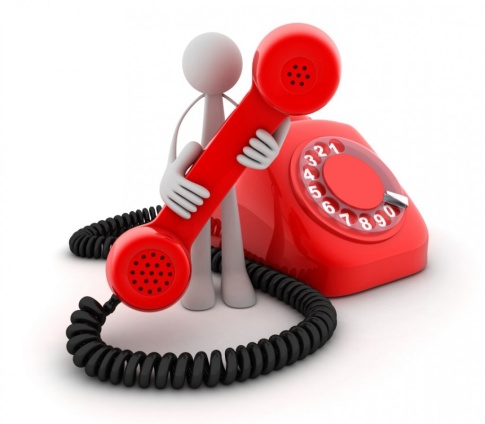 Режим работы телефонов «горячей линии»с 09.00 до 18.00 часов (понедельник-пятница),в дни проведения экзаменовс 08.00 до 21.00